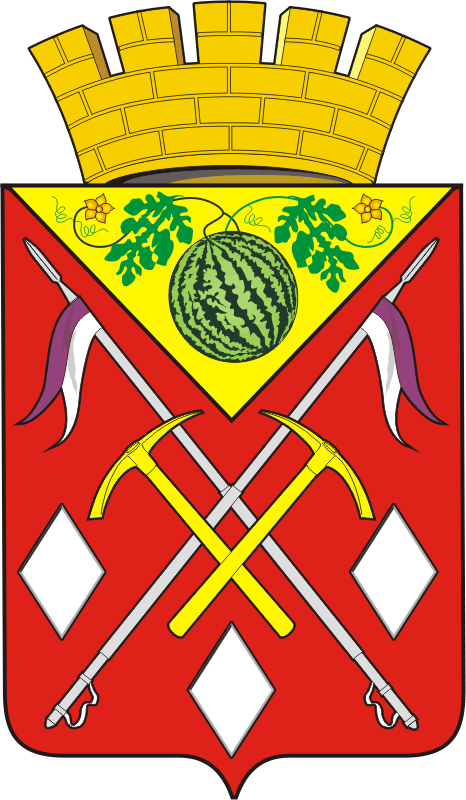 АДМИНИСТРАЦИЯМУНИЦИПАЛЬНОГО ОБРАЗОВАНИЯСОЛЬ-ИЛЕЦКИЙ ГОРОДСКОЙ ОКРУГОРЕНБУРГСКОЙ ОБЛАСТИПОСТАНОВЛЕНИЯ11.12.2018  № 2764-п«О внесении изменений и дополнений в постановление администрации от 15.11.2018 № 2546-п «Об утверждении муниципальной программы «Развитие системы образования Соль-Илецкого городского округа» на 2019-2024 годы»В  соответствии с постановлением администрации муниципального образования Соль-Илецкий городской округ от 26.01.2016 г.  № 56-п «Об утверждении порядка разработки, реализации и оценки эффективности муниципальных программ Соль-Илецкого городского округа», постановлением администрации муниципального образования Соль-Илецкий городской округ от 25.03.2016 г. № 778-п «О внесении изменений в отдельные нормативно-правовые акты администрации Соль-Илецкого городского округа в связи с совершенствованием правового обеспечения муниципальных программ Соль-Илецкого городского округа», постановлением администрации муниципального образования Соль-Илецкий городской округ от 14.04.2016 г. № 1126-п «О внесении изменений в постановление администрации Соль-Илецкого городского округа от 26.01.2016 г. № 56-п «Об утверждении порядка разработки, реализации и оценки эффективности муниципальных программ Соль-Илецкого городского округа»,  постановлением администрации от 26.01.2016г. № 411-п «Об утверждении перечня муниципальных программ муниципального образования Соль-Илецкий городской округ», постановлением администрации от 29.10.18 № 2382-п «О внесении изменений в постановление администрации Соль-Илецкого городского округа от 25.02.2016г. № 411-п» постановляю:1. Внести изменения и дополнения в муниципальную программу «Развитие системы образования Соль-Илецкого городского округа» на 2019-2024 годы:-  внести изменения в графы 6 и 7 строк 10,11 основного мероприятия 8 и 8.1. «Развитие инфраструктуры дошкольного,   общего и дополнительного образования детей» приложения № 3 по источнику финансирования - бюджет городского округа:- вместо цифры «401050,0», читать «397506,3»; вместо цифры «153600,0», читать «150056,3». - вместо цифры «40105,0», читать «36561,3»; вместо цифры «15360,0», читать «11816,3».2. Приложение 1 дополнить индикатором 31.1. следующего содержания «Ввод в эксплуатацию детского сада в селе Тамар-Уткуль Соль-Илецкого городского округа», со значением на 2019 год 1 объект.3. Дополнить приложения № 3 к муниципальной программе «Развитие системы образования Соль-Илецкого городского округа» на 2019-2024 годы строкой 221 основное мероприятие Р 2 «Региональный проект «Содействие занятости женщин – создание условий дошкольного образования для детей в возрасте до трех лет» и строкой 222 мероприятие «Создание дополнительных мест для детей в возрасте от 2 месяцев до трех лет в образовательных организациях, осуществляющих образовательную деятельность по образовательным программам дошкольного образования». В графах 6 и 7  бюджет городского округа читать «3543,7».4. Контроль за исполнением настоящего постановления возложить на заместителя главы администрации Соль-Илецкого городского округа по социальным вопросам Чернову О.В.        5. Постановление вступает в силу после его официального опубликования (обнародования) и распространяет свои действия на правоотношения, возникшие с 1 января 2019 года. Глава муниципального образованияСоль-Илецкий городской округ                                                        А.А. КузьминВерноВедущий специалисторганизационного отдела	    Е.В.ТелушкинаРазослано: Прокуратуре Соль-Илецкого района, Министерству образования, Управлению образования, Финансовому управлению, Организационному отделу, образовательным учреждениям.